         В соответствии с Федеральным законом Российской Федерации от 06.10.2003 г. № 131-ФЗ «Об общих принципах организации местного самоуправления в Российской Федерации», руководствуясь Уставом Дальнереченского городского округа, решением муниципального комитета г. Дальнереченск от 21.06.2005 г. № 99 «Об утверждении  Положения  «О наказах избирателей», рассмотрев заявления депутатов Думы Дальнереченского городского округа, Дума Дальнереченского городского округаРЕШИЛА:          1. Утвердить «Перечень наказов избирателей депутатам Думы Дальнереченского городского округа на 2022 год» (приложение).2. Администрации Дальнереченского городского округа разработать и принять на основании настоящего решения муниципальную целевую программу по выполнению «Перечня наказов избирателей депутатам Думы Дальнереченского городского округа на 2022 год».3. Настоящее решение подлежит обнародованию и размещению на официальном Интернет-сайте Дальнереченского городского округа.4. Настоящее решение вступает в силу со дня его обнародования.Глава Дальнереченскогогородского округа							С.В. Старков                                                                           Приложение к решению Думы Дальнереченского  городского округа от   25.11.2021  г.  № 116Переченьнаказов избирателей депутатам Думы Дальнереченскогогородского округа на 2022 год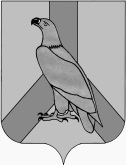 ДУМА ДАЛЬНЕРЕЧЕНСКОГОГОРОДСКОГО ОКРУГАПРИМОРСКОГО КРАЯРЕШЕНИЕДУМА ДАЛЬНЕРЕЧЕНСКОГОГОРОДСКОГО ОКРУГАПРИМОРСКОГО КРАЯРЕШЕНИЕДУМА ДАЛЬНЕРЕЧЕНСКОГОГОРОДСКОГО ОКРУГАПРИМОРСКОГО КРАЯРЕШЕНИЕ 25 ноября 2021   г.       г. Дальнереченск                      № 116Об утверждении «Перечня наказов избирателей депутатам Думы Дальнереченского городского округа на 2022 год». №  округаФИОдепутатаПеречень наказов с указанием характера работ (адреса объекта)Объём средств  руб.Ответственные исполнители123451Федоренко Валентина ИвановнаАсфальтирование придомовой территории по адресу: ул. М. Личенко, 27500000Администрация Дальнереченского городского округа 2Алексеев Александр Викторович Устройство уличного освещения по ул. Рябуха, ул. Уссурийская150000Администрация Дальнереченского городского округа2Алексеев Александр Викторович Установка трубы и задвижки по ул. Октябрьская, ул. Красная (через дамбу)300000Администрация Дальнереченского городского округа2Алексеев Александр Викторович Отсыпка дороги ул. Победы, ул. Героев Даманского, ул. Свободы50000Администрация Дальнереченского городского округа3Хачанян Левон Георгиевич Асфальтирование проезда ул. Г.Даманского, 8 – Уссурийская, 54500000Администрация Дальнереченского городского округа4Шершнев Сергей Евгеньевич Асфальтирование на избирательном округе № 4 300000Администрация Дальнереченского городского округа4Шершнев Сергей Евгеньевич МАФ – ул. М.Личенко, 2180000Администрация Дальнереченского городского округа4Шершнев Сергей Евгеньевич Уличное освещение на избирательном округе № 4100000Администрация Дальнереченского городского округа4Шершнев Сергей Евгеньевич МАФ – ул. Свободы, 3720000Администрация Дальнереченского городского округа5Савенко Юрий ВикторовичУстановка опоры освещения со светильником по адресам: ул. Ясная, 15 (1 шт.), ул. Арсеньева (1 шт.) 100000Администрация Дальнереченского городского округа5Савенко Юрий ВикторовичПодсыпка и планировка детских площадок по адресам: ул. Ясная, ул. Арсеньева 50000Администрация Дальнереченского городского округа5Савенко Юрий ВикторовичАсфальтирование пешеходной дорожки по адресу Калинина, 27100000Администрация Дальнереченского городского округа5Савенко Юрий ВикторовичРемонт детской хоккейной коробки по адресу: ул. Трудовая, 21200000Администрация Дальнереченского городского округа5Савенко Юрий ВикторовичСпил аварийных деревьев 50000Администрация Дальнереченского городского округа6Кабачинский Сергей Владимирович Асфальтирование ул. Энгельса, 19300000Администрация Дальнереченского городского округа6Кабачинский Сергей Владимирович Подсыпка улиц на избирательном округе № 6200000Администрация Дальнереченского городского округа7Филипенко Вадим Юрьевич Устройство уличного освещения на избирательном округе № 7500000Администрация Дальнереченского городского округа8Оганисян Арсен ГеворговичПриобретение и установка детской площадки на избирательном округе № 8500000Администрация Дальнереченского городского округа9Кондратенко Денис Александрович Устройство уличного освещения на избирательном округе № 9500000Администрация Дальнереченского городского округа10Егоров Александр ВикторовичУстройство уличного освещения на избирательном округе № 10500000Администрация Дальнереченского городского округа11Степанько Оксана Анатольевна Обустройство. Ремонт тротуара (асфальтового покрытия) от ул. Советская от д. 28а до м-на «Звезда»100000Администрация Дальнереченского городского округа11Степанько Оксана Анатольевна Спил аварийных деревьев на округе № 1170000Администрация Дальнереченского городского округа11Степанько Оксана Анатольевна Уличное освещение на ул. ПервомайскаяУстановка двух лавочек по ул. Чернышевского Асфальтирование придомовой территории ул. Серышева10000030000200000Администрация Дальнереченского городского округа12Мельник Николай НиколаевичУстройство уличного освещения150000Администрация Дальнереченского городского округа12Мельник Николай НиколаевичПодсыпка улиц на избирательном округе № 12150000Администрация Дальнереченского городского округа12Мельник Николай НиколаевичБлагоустройство детской площадки ул. Киевская 200000Администрация Дальнереченского городского округа13Давиденко Сергей Сергеевич Асфальтирование автостоянки Пушкина, 19Обрезка деревьев Отсыпка дресвой на избирательном округе № 13Установка уличного освещения200000100000100000100000Администрация Дальнереченского городского округа14Гайнутдинов Денис Валерьевич Приобретение и установка детской площадки на ул. Строительной, 23Обрезка деревьев на избирательном округе № 1445000050000Администрация Дальнереченского городского округа15Ткачев Илья Александрович Приобретение и установка ограждения на мини-футбольном поле по адресу: ул. Владивостокская, д.2500000Администрация Дальнереченского городского округа16Ибрагимов Эдуард Искандарович Устройство уличного освещения ул. Школьная Очистка кюветов ул. 2-я Степная Устройство уличного освещения ул. Олега Кошевого 150000100000250000 Администрация Дальнереченского городского округа17Серых Владимир Юрьевич Обустройство уличного освещения на округе200000Администрация Дальнереченского городского округа17Серых Владимир Юрьевич Ремонт помещения актового зала МБОУ «Средняя общеобразовательная школа № 5»100000Администрация Дальнереченского городского округа17Серых Владимир Юрьевич Благоустройство территорий на округе № 17 (покос травы)150000Администрация Дальнереченского городского округа17Серых Владимир Юрьевич Благоустройство Стеллы на округе № 1750000Администрация Дальнереченского городского округа18Хачатрян Самвел АльбертовичАсфальтирование с. Лазо, ул. Строительная Текущий ремонт помещения МБОУ «Детский сад» с. Лазо400000100000Администрация Дальнереченского городского округа19Павлов Александр АнатольевичАсфальтирование ул. КраснознаменнойОбустройство уличного освещения на избирательном округе400000100000Администрация Дальнереченского городского округа